CHAPTER 33UNCLAIMED BAGGAGE AND MERCHANDISE§1701.  Merchandise unclaimed for 6 months, sold to pay chargesWhenever baggage, goods, merchandise, packages or parcels transported by any railroad, steamboat, express company or stage company existing by virtue of the laws of this State remain unclaimed for 6 months after its arrival at the point to which it shall have been directed, the same may be sold at auction in the city or town where the railroad, steamboat, express company or stage company has its general or principal office or any freight house. Whenever baggage, goods, merchandise, packages or parcels transported by any railroad, steamboat, express company or stage company not existing by virtue of the laws of this State and having no office or president, treasurer, clerk or general superintendent within this State, but doing business in this State, remain unclaimed for 6 months after its arrival at the point to which it shall have been directed, the same may be sold at auction to pay the charges thereon and the expense of advertising and selling.  [PL 1987, c. 490, §1 (NEW).]SECTION HISTORYPL 1987, c. 490, §C1 (NEW). §1702.  Notice of sale; disposal of proceedsAny company existing by virtue of the laws of this State holding any such articles or merchandise shall give, before selling the same, 30 days' notice of the time and place of sale in 4 public newspapers, one published at Portland, in the County of Cumberland; one published at Augusta, in the County of Kennebec; one published at Lewiston, in the County of Androscoggin; and one published at Bangor, in the County of Penobscot. The notices shall contain a brief description and list of all such property and shall describe such marks thereon as may serve to identify them, together with the name of the consignee and the place to which the articles were billed. Any company not existing by virtue of the laws of this State and having no office or president, treasurer, clerk or general superintendent within this State, but doing business within this State, before selling any such articles or merchandise, shall give 30 days' notice of the time and place of sale, by publishing notice in some public newspaper, printed in the county where such merchandise is so held, 3 weeks successively, the last publication to be at least 7 days before the day appointed for the sale. If no newspaper is published in the county where such articles or merchandise are so held, such notice shall be published in some newspaper in an adjoining county. Such articles or merchandise shall be sold at the place where held. The proceeds of all goods so sold, after deducting the costs of transportation, storage, advertising and sale, shall be placed to the credit of the owner in the books of the company making the sale and shall be paid to him on demand. The company shall not be liable to the owner of the property for any greater sum than so received from the sale.  [PL 1987, c. 490, §1 (NEW).]SECTION HISTORYPL 1987, c. 490, §C1 (NEW). §1703.  Common carriers may sell perishable goods which owner neglects or refuses to receiveWhen a common carrier has transported property of a perishable nature, which cannot be kept without great deterioration or substantial destruction, to its place of destination and has notified the owner or consignee of the arrival of the same, and the owner or consignee, after such notice, has refused or omitted to receive and take away the same and pay the freight and proper charges thereon, the carrier, in the exercise of a reasonable discretion, may sell the same at public or private sale without advertising. The proceeds, after deducting the amount of the freight and charges and expenses of sale, shall be held for the persons entitled thereto. If the owner or consignee cannot be found on reasonable inquiry, the sale may be made without such notice.  [PL 1987, c. 490, §1 (NEW).]SECTION HISTORYPL 1987, c. 490, §C1 (NEW). §1704.  Sale of livestock; proceedings when owner or consignee missing; notice of saleWhen a common carrier has transported livestock, which can be kept only at continual expense, to its place of destination and has notified the owner or consignee of the arrival of the same, and the owner or consignee after such notice has refused or omitted to receive and take away the same and pay the freight and proper charges thereon, the carrier may cause the same to be sold at auction to pay the freight and charges thereon, including the cost of keeping, and the expenses of advertising and selling. If the owner or consignee cannot be found on reasonable inquiry, the carrier may cause the same to be advertised and sold without such notice. Before selling any such livestock, the common carrier holding the same shall give 2 weeks' notice of the time and place of sale in a newspaper published in the place where the livestock is held, if any; otherwise in a newspaper published at a place nearest thereto. The notice shall reasonably describe the livestock. The proceeds of sale, after deducting the amount of freight and charges, including the cost of keeping and the expenses of advertising and sale, shall be held for the persons entitled thereto.  [PL 1987, c. 490, §1 (NEW).]SECTION HISTORYPL 1987, c. 490, §C1 (NEW). §1705.  All sales recordedAll sales under this chapter shall be recorded in a suitable book, open to the inspection of claimants, in which the articles sold shall be correctly described, and the charges and expenses thereon and the price at which they were sold shall be entered.  [PL 1987, c. 490, §1 (NEW).]SECTION HISTORYPL 1987, c. 490, §C1 (NEW). The State of Maine claims a copyright in its codified statutes. If you intend to republish this material, we require that you include the following disclaimer in your publication:All copyrights and other rights to statutory text are reserved by the State of Maine. The text included in this publication reflects changes made through the First Regular and First Special Session of the 131st Maine Legislature and is current through November 1. 2023
                    . The text is subject to change without notice. It is a version that has not been officially certified by the Secretary of State. Refer to the Maine Revised Statutes Annotated and supplements for certified text.
                The Office of the Revisor of Statutes also requests that you send us one copy of any statutory publication you may produce. Our goal is not to restrict publishing activity, but to keep track of who is publishing what, to identify any needless duplication and to preserve the State's copyright rights.PLEASE NOTE: The Revisor's Office cannot perform research for or provide legal advice or interpretation of Maine law to the public. If you need legal assistance, please contact a qualified attorney.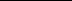 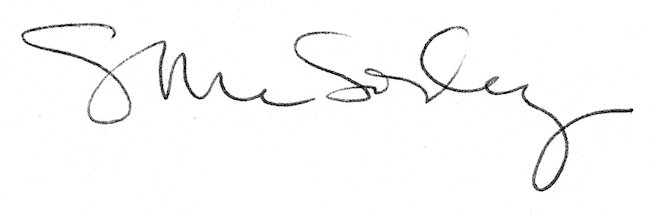 